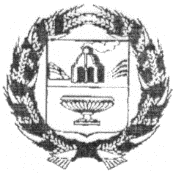 ЗАРИНСКИЙ РАЙОННЫЙ СОВЕТ НАРОДНЫХ ДЕПУТАТОВАЛТАЙСКОГО КРАЯ                                                         Р Е Ш Е Н И Е      16.04.2024										    №  16           г. ЗаринскРассмотрев отчёт о деятельности МО МВД России «Заринский» за 2023 год, в соответствии с Федеральным законом от 6 октября 2003 № 131-ФЗ «Об общих принципах организации местного самоуправления в Российской Федерации», Уставом муниципального образования Заринский район Алтайского края, в соответствии с Регламентом Заринского районного Совета народных депутатов, районный Совет народных депутатовР Е Ш И Л:1. Отчет о деятельности МО МВД России «Заринский» за 2023 год принять к сведению (прилагается). Председатель районного Совета народных депутатов						       Л.С.ТурубановаОб отчёте о деятельности МО МВД России «Заринский» за 2023 год. 